PIANO DI MIGLIORAMENTO 2022/2025 – Istituto Comprensivo Magistri Intelvesi 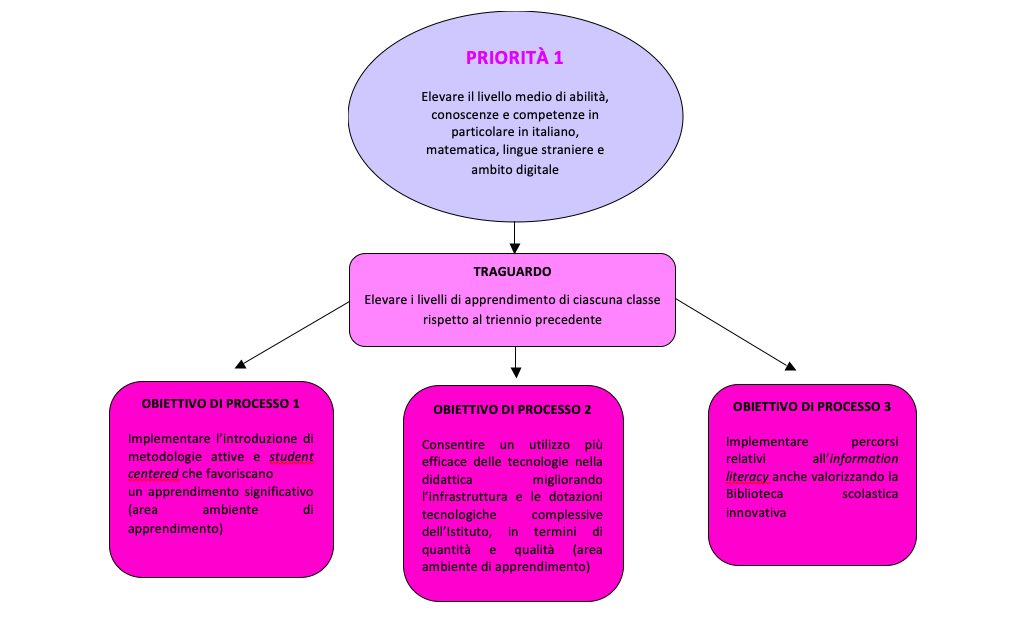 Inserire nella tabella le AZIONI e le ATTIVITÀ svolte durante l’anno scolastico volte al raggiungimento degli obiettivi sopra elencati.PIANO DI MIGLIORAMENTO 2022/2025 – Istituto Comprensivo Magistri Intelvesi 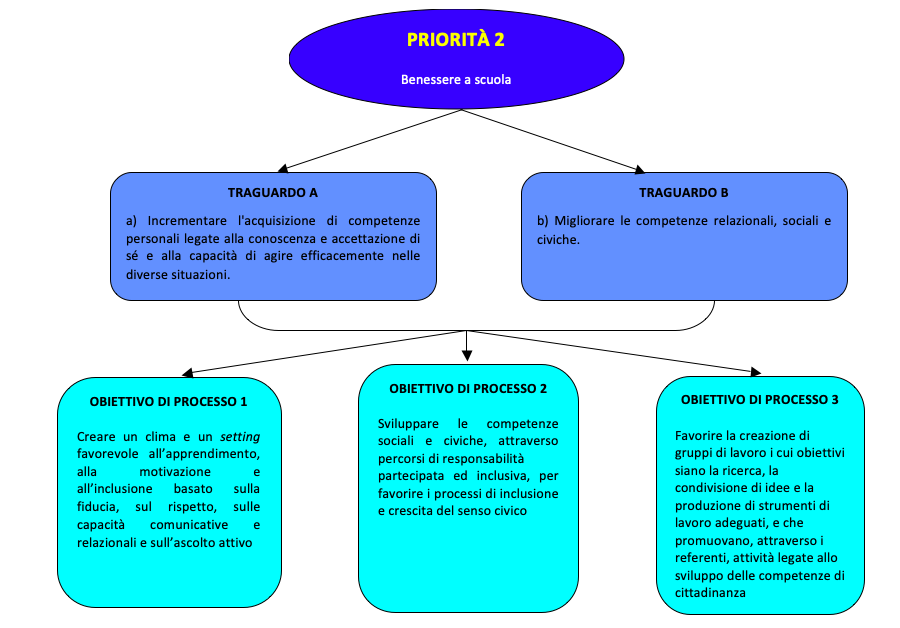 Inserire nella tabella le AZIONI e le ATTIVITÀ svolte durante l’anno scolastico volte al raggiungimento degli obiettivi sopra elencati.Descrizione delle azioniClasse/i e soggetti responsabili dell’attuazioneTempistica(inizio/fine)Risultati raggiunti e relativi indicatoriDescrizione delle azioniClasse/i e soggetti responsabili dell’attuazioneTempistica(inizio/fine)Risultati raggiunti e relativi indicatoriDescrizione delle azioniClasse/i e soggetti responsabili dell’attuazioneTempistica(inizio/fine)Risultati raggiunti e relativi indicatoriDescrizione delle azioniClasse/i e soggetti responsabili dell’attuazioneTempistica(inizio/fine)Risultati raggiunti e relativi indicatori